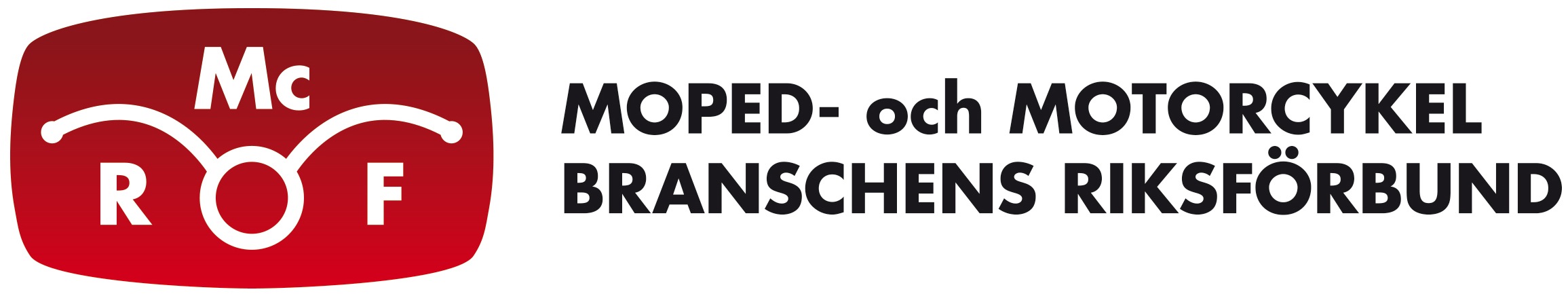 2015-10-01Registreringsstatistik till och med september 2015 Kommentarer2015 är ett positivt år med uppåtgående nyregistreringssiffror jämfört med förra året. Vi ser en tydlig uppåtgående trend som började försiktigt 2014.- Låga räntor, många har jobb och inte minst ett uppdämt behov att byta upp sig efter flera år av ekonomisk försiktighet är anledningarna till ökningen, säger Per Johansson, Vd för McRF.Ett annat skäl till att allt fler köper ny motorcykel är den tekniska utvecklingen av motorcyklarna. Utvecklingen går i ett snabbt tempo för närvarande, inte minst ur ett säkerhetsperspektiv.- Förfinade ABS-system, antisladd och alternativa motoreffekter vid exempelvis regn är exempel på teknisk utveckling som gör nya motorcyklar bättre och säkrare jämfört med äldre modeller, säger Per Johansson, Vd för McRF.  - Ökningen av mopeder är logisk. 15-årsgrupperna blir allt större, ungdomar har rätt till en egen mobilitet och dessutom är det många i 35-årsåldern som insett att mopeden är ett perfekt fordon i en urban livsstil, avslutar Per Johansson.    MotorcyklarJanuari – september 2014: 7534 stycken	Januari - september 2015: 8574 stycken	+ 13,8 %MopederJanuari – september 2014: 7290 stycken	Januari - september 2015: 8756 stycken	+ 20,1 %MopedbilarJanuari – september 2014: 254 stycken	Januari - september 2015: 400 stycken	+ 57,4 %QuadricyclesJanuari – september 2014: 2042 stycken	Januari - september 2015: 2293 stycken	+ 12,2	%ATVJanuari - september 2014: 5033 stycken	Januari - september 2015: 5533 stycken	+ 9,9 %Enbart september	2014		2015Mc			549		631		+ 14,9 % Moped			774		911	 	+ 17,7 %Mopedbil		36		70		+ 94,4 %Quads			223		225		+ 0,08 %ATV			569		604		+ 6,1 %Per JohanssonMcRF